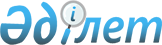 О внесении изменений и дополнений в некоторые нормативные правовые акты Республики Казахстан по вопросам регулирования финансового рынкаПостановление Правления Агентства Республики Казахстан по регулированию и развитию финансового рынка от 31 июля 2023 года № 67. Зарегистрировано в Министерстве юстиции Республики Казахстан 7 августа 2023 года № 33241
      Правление Агентства Республики Казахстан по регулированию и развитию финансового рынка ПОСТАНОВЛЯЕТ:
      1. Утвердить Перечень нормативных правовых актов Республики Казахстан по вопросам регулирования финансового рынка, в которые вносятся изменения и дополнения, согласно приложению к настоящему постановлению.
      2. Департаменту методологии и пруденциального регулирования финансовых организаций в установленном законодательством Республики Казахстан порядке обеспечить:
      1) совместно с Юридическим департаментом государственную регистрацию настоящего постановления в Министерстве юстиции Республики Казахстан;
      2) размещение настоящего постановления на официальном интернет-ресурсе Агентства Республики Казахстан по регулированию и развитию финансового рынка после его официального опубликования;
      3) в течение десяти рабочих дней после государственной регистрации настоящего постановления представление в Юридический департамент сведений об исполнении мероприятия, предусмотренного подпунктом 2) настоящего пункта.
      3. Контроль за исполнением настоящего постановления возложить на курирующего заместителя Председателя Агентства Республики Казахстан по регулированию и развитию финансового рынка.
      4. Настоящее постановление вводится в действие после дня его первого официального опубликования. Перечень нормативных правовых актов Республики Казахстан по вопросам регулирования финансового рынка, в которые вносятся изменения и дополнения
      1. Внести в постановление Правления Национального Банка Республики Казахстан от 24 декабря 2012 года № 385 "Об установлении минимального рейтинга для юридических лиц и стран, необходимость наличия которого требуется в соответствии с законодательством Республики Казахстан, регулирующим деятельность финансовых организаций, филиалов банков-нерезидентов Республики Казахстан, филиалов страховых (перестраховочных) организаций-нерезидентов Республики Казахстан, перечня рейтинговых агентств, присваивающих данный рейтинг" (зарегистрировано в Реестре государственной регистрации нормативных правовых актов под № 8318) следующее изменение:
      преамбулу изложить в следующей редакции:
      "В целях реализации пунктов 3 и 13 статьи 8, подпунктов 4) и 6) пункта 2 статьи 8-1, пункта 14 статьи 11-1, подпункта 8) пункта 2 статьи 13-1, пункта 5 статьи 17, пунктов 1 и 6-1 статьи 17-1, пункта 1 статьи 18, пункта 15 статьи 20, пункта 12 статьи 30, пункта 9 статьи 40, пункта 5 статьи 44, пункта 7 статьи 45, пункта 3 статьи 52-12 и пункта 7 статьи 60 Закона Республики Казахстан "О банках и банковской деятельности в Республике Казахстан" (далее – Закон о банках), пункта 6 статьи 15-1, пункта 4 статьи 21, пункта 1 статьи 26, подпункта 8) пункта 2 статьи 30-1, пункта 14 статьи 32, пункта 15 статьи 34, пункта 6 статьи 44, пунктов 3, 9 и 10 статьи 48, пункта 9 статьи 62 Закона Республики Казахстан "О страховой деятельности", пункта 2 статьи 47, пункта 1 статьи 72-1 Закона Республики Казахстан "О рынке ценных бумаг" Правление Национального Банка Республики Казахстан ПОСТАНОВЛЯЕТ:".
      2. Внести в постановление Правления Национального Банка Республики Казахстан от 26 декабря 2016 года № 304 "Об установлении нормативных значений и методик расчетов пруденциальных нормативов страховой (перестраховочной) организации и страховой группы и иных обязательных к соблюдению норм и лимитов, требований к приобретаемым страховыми (перестраховочными) организациями, дочерними организациями страховых (перестраховочных) организаций или страховых холдингов акциям (долям участия в уставном капитале) юридических лиц, перечня облигаций международных финансовых организаций, приобретаемых страховыми холдингами, минимального требуемого рейтинга для облигаций, приобретаемых страховыми холдингами, и перечня рейтинговых агентств, а также перечня финансовых инструментов (за исключением акций и долей участия в уставном капитале), приобретаемых страховыми (перестраховочными) организациями" (зарегистрировано в Реестре государственной регистрации нормативных правовых актов под № 14794) следующие изменения:
      в Нормативных значениях  и методиках расчетов пруденциальных нормативов страховой (перестраховочной) организации и страховой группы и иных обязательных к соблюдению норм и лимитов, утвержденных указанным постановлением:
      пункт 2-1 изложить в следующей редакции:
      "2-1. Для целей расчета Нормативов страховые резервы рассчитываются в соответствии с Постановлением Правления Национального Банка Республики Казахстан от 31 января 2019 года № 13 "Об утверждении Требований к формированию, методике расчета страховых резервов и их структуре", зарегистрированным в Реестре государственной регистрации нормативных правовых актов под № 18290 (далее – Требования к формированию, методике расчета страховых резервов и их структуре).";
      пункты 10, 10-1 и 10-2 изложить в следующей редакции:
      "10. Помимо рейтинговых оценок агентства Standard & Poor's (Стандард энд Пурс) уполномоченным органом по регулированию, контролю и надзору финансового рынка и финансовых организаций (далее - уполномоченный орган) также признаются рейтинговые оценки агентств Moody's Investors Service (Мудис Инвесторс Сервис), Fitch (Фич), A.M. Best и Morningstar (Эй. Эм. Бест и (Морнинстар), их дочерних рейтинговых организаций и рейтинговых агентств, соответствующих критериям, установленным пунктом 10-2 Нормативов при соблюдении условия, установленного пунктом 10-1 Нормативов (далее - другие рейтинговые агентства).
      Рейтинговые оценки агентства A.M. Best (Эй.Эм.Бест) используются только в целях признания рейтинговой оценки перестраховщика.
      Рейтинговые оценки рейтингового агентства Morningstar (Морнинстар) используются только в целях оценки паев Exchange Traded Funds (ETF) (Эксчейндж Трэйдэд Фандс), Exchange traded commodities (ETC) (Эксчейндж Трэйдэд Коммодитис), Exchange Traded Notes (ETN) (Эксчейндж Трэйдэд Ноутс).
      Для целей Нормативов используются долгосрочные кредитные рейтинги, рейтинги финансовой устойчивости страховой (перестраховочной) организации или соответствующие им рейтинги в соответствии со сравнительной таблицей долгосрочных рейтингов согласно приложению 2 к Нормативам.
      10-1. При расчете Нормативов долгосрочные кредитные рейтинги, присвоенные рейтинговыми агентствами, соответствующими критериям, установленным пунктом 10-2 Нормативов, по международной рейтинговой шкале используются только в отношении иностранных объектов рейтинга.
      10-2. Для целей Нормативов уполномоченным органом признаются рейтинговые оценки рейтинговых агентств, соответствующих следующим критериям:
      1) рейтинговое агентство подлежит регулированию в стране происхождения и оценки рейтингового агентства признаются в рамках пруденциального регулирования;
      2) минимальный размер собственного капитала рейтингового агентства составляет сумму, эквивалентную не менее 600 000 000 (шестистам миллионам) тенге;
      3) объективность, независимость и ответственность:
      методология, применяемая рейтинговым агентством, является надежной и подлежит проверке на основе исторических и (или) ожидаемых данных о дефолтах, а также содержит подробное описание всех ключевых количественных и качественных факторов, определяющих способность рейтингуемого лица исполнять принятые на себя финансовые обязательства, а также описание их влияния на кредитные рейтинги и прогнозы по кредитным рейтингам;
      рейтинговое агентство не контролируется государственными органами или должностными лицами в государственных органах, квазигосударственными организациями или политическими партиями, которые не вмешиваются в деятельность рейтингового агентства и не имеют влияния на процессы присвоения рейтингов;
      юридические лица, которым рейтинговое агентство присваивает, подтверждает или пересматривает рейтинг, не являются аффилированными лицами рейтингового агентства, за исключением лиц, которые прямо владеют менее 10 (десятью) процентами акций рейтингового агентства и не имеют влияния на рейтинговую деятельность рейтингового агентства;
      рейтинговые аналитики рейтингового агентства, участвующие в рейтинговых действиях в отношении рейтингуемого лица, не состоят и не состояли в трудовых или деловых отношениях с рейтингуемым лицом в течение последних 3 (трех) лет до даты осуществления рейтингового действия, а также не владеют прямо или косвенно, в том числе через близких родственников, ценными бумагами, иными финансовыми инструментами или иным имуществом рейтингуемого лица или лиц, осуществляющих контроль над рейтингуемым лицом или оказывающих значительное влияние на такое лицо;
      рейтинговое агентство имеет службу внутреннего аудита или внутреннего контроля, в том числе осуществляющего функции внутреннего аудита, подотчетную совету директоров;
      в рейтинговом агентстве как минимум одна треть, но не менее двух членов совета директоров являются независимыми членами, не осуществляющими рейтинговых действий, рекламы услуг рейтингового агентства и иных действий по привлечению клиентов;
      доля прямого или косвенного владения акциями каждого акционера рейтингового агентства не превышает 50 (пятидесяти) процентов от общего количества голосующих акций данного рейтингового агентства, в случае, когда акционером является финансовая организация, доля прямого владения не превышает 10 (десяти) процентов;
      внутренние процедуры рейтингового агентства предусматривают меры для предотвращения неправомерного использования и раскрытия информации и обеспечивают защиту и конфиденциальность информации;
      4) прозрачность и раскрытие информации:
      рейтинговое агентство обеспечивает раскрытие на интернет-ресурсе рейтингового агентства следующей информации:
      методологии, применяемой рейтинговым агентством при определении рейтинга;
      списка кредитных рейтингов, присвоенных за последний год, а также рейтингуемых лиц и иных лиц, доля денежных поступлений от которых составила пять и более процентов в годовом объеме выручки рейтингового агентства по состоянию на конец последнего истекшего календарного года;
      5) надежность рейтингов:
      рейтинговое агентство осуществляет рейтинговую деятельность на регулярной основе не менее пяти последних лет;
      количество организаций, которым рейтинговое агентство присваивало и пересматривало кредитный рейтинг составляет не менее тридцати, в том числе за последние три года не менее двадцати, из них не менее пяти являлись финансовыми организациями;
      персонал рейтингового агентства, непосредственно занимающийся присвоением рейтингов, имеет соответствующее образование, навыки и опыт;
      как минимум один работник, участвующий в процессе принятия рейтинговых решений, являющийся участником органа, принимающего рейтинговое решение (далее - рейтинговый комитет), обладает не менее двухлетним опытом работы в рейтинговом агентстве, либо в аналитическом агентстве, либо в исследовательском центре, либо в финансовой организации, либо в аудиторской организации;
      в составе рейтингового комитета имеется не менее пяти рейтинговых аналитиков, включая ведущего рейтингового аналитика для рейтингуемого лица и (или) его финансовых обязательств или финансовых инструментов (далее - объект рейтинга), председателя рейтингового комитета и одного рейтингового аналитика, специализирующегося на виде объектов рейтинга, к которому не относится рассматриваемый объект рейтинга (в случае, если рейтинговое агентство осуществляет деятельность по присвоению рейтингов в отношении различных видов объектов рейтинга);
      рейтинговое агентство на постоянной основе осуществляет мониторинг присвоенных рейтингов, а также обеспечивает своевременное реагирование на изменяющиеся факторы, связанные с изменениями в финансовом положении, корпоративном управлении или иных аспектах деятельности рейтингуемого лица, изменениями макроэкономических условий или условий финансового рынка, что подтверждается фактическими обновлениями рейтингов не позднее календарного года с даты присвоения или последнего пересмотра рейтинга или даты последнего пересмотра применяемой методологии.
      При соответствии критериям, установленным подпунктами 1), 2), 3), 4) и 5) настоящего пункта, рейтинговое агентство направляет в уполномоченный орган запрос о принятии рейтинговых оценок рейтингового агентства для целей пруденциального регулирования с приложением подтверждающих документов.
      При соответствии рейтинговых оценок рейтингового агентства уполномоченным органом на официальном интернет-ресурсе в срок не позднее десяти рабочих дней публикуются сведения о рейтинговом агентстве и сопоставимости рейтинговых шкал рейтинговых агентств. 
      Методологии, применяемые рейтинговым агентством, валидируются уполномоченным органом.";
      в Перечне финансовых инструментов (за исключением акций и долей участия в уставном капитале), приобретаемых страховыми (перестраховочными) организациями, утвержденном указанным постановлением:
      пункт 1 изложить в следующей редакции:
      "1. В соответствии с подпунктом 2) пункта 4 статьи 48 Закона Республики Казахстан "О страховой деятельности" страховым (перестраховочным) организациям разрешены к приобретению следующие финансовые инструменты (за исключением акций и долей участия в уставном капитале):
      1) вклады в банках второго уровня Республики Казахстан при соответствии одному из следующих условий:
      банки являются эмитентами, акции которых включены в категорию "премиум" сектора "акции" площадки "Основная" официального списка фондовой биржи или находятся в представительском списке индекса фондовой биржи;
      банки имеют долгосрочный кредитный рейтинг не ниже "В-" по международной шкале агентства Standard & Poor’s (Стандард энд Пурс) или рейтинг аналогичного уровня одного из других рейтинговых агентств или рейтинговую оценку не ниже "kzBB-" по национальной шкале Standard & Poor's (Стандард энд Пурс) или рейтинг аналогичного уровня по национальной шкале агентств Moody's Investors Service (Мудис Инвесторс Сервис), Fitch (Фич), их дочерних рейтинговых организаций и рейтинговых агентств, соответствующих критериям, установленным пунктом 10-2 Нормативов при соблюдении условия, установленного пунктом 10-1 Нормативов (далее - другие рейтинговые агентства);
      банки являются дочерними банками-резидентами Республики Казахстан, родительский банк-нерезидент Республики Казахстан которых имеет долгосрочный кредитный рейтинг не ниже "А-" по международной шкале агентства Standard & Poor's (Стандард энд Пурс) или рейтинг аналогичного уровня одного из других рейтинговых агентств;
      2) вклады, размещенные в международных финансовых организациях, имеющих долгосрочный рейтинг не ниже "АА-" агентства Standard & Poor's (Стандард энд Пурс) или рейтинг аналогичного уровня одного из других рейтинговых агентств, вклады, размещенные в Евразийском Банке Развития в национальной валюте Республики Казахстан;
      3) вклады, размещенные в банках-нерезидентах, имеющих долгосрочный рейтинг не ниже "ВВВ-" по международной шкале агентства Standard & Poor's (Стандард энд Пурс) или рейтинг аналогичного уровня одного из других рейтинговых агентств;
      4) государственные ценные бумаги Республики Казахстан, включая эмитированные в соответствии с законодательством других государств, выпущенные Министерством финансов Республики Казахстан и Национальным Банком Республики Казахстан;
      5) долговые ценные бумаги, выпущенные местными исполнительными органами Республики Казахстан, включенные в официальный список фондовой биржи, осуществляющей деятельность на территории Республики Казахстан;
      6) долговые ценные бумаги, выпущенные юридическим лицом, осуществляющим выкуп ипотечных займов физических лиц, не связанных с предпринимательской деятельностью, сто процентов акций которого принадлежат Национальному Банку Республики Казахстан;
      7) долговые ценные бумаги, выпущенные акционерными обществами "Банк Развития Казахстана", "Фонд национального благосостояния "Самрук-Казына", "Национальный управляющий холдинг "Байтерек", "Фонд проблемных кредитов" в соответствии с законодательством Республики Казахстан и других государств;
      8) долговые ценные бумаги, по которым имеется государственная гарантия Правительства Республики Казахстан;
      9) негосударственные долговые ценные бумаги юридических лиц Республики Казахстан, включенные в официальный список фондовой биржи, осуществляющей деятельность на территории Республики Казахстан;
      10) негосударственные долговые ценные бумаги юридических лиц Республики Казахстан, допущенные к публичным торгам на фондовой бирже, функционирующей на территории Международного финансового центра "Астана";
      11) долговые ценные бумаги, выпущенные следующими международными финансовыми организациями:
      Азиатский банк развития;
      Межамериканский банк развития;
      Африканский банк развития;
      Евразийский банк развития;
      Европейский банк реконструкции и развития;
      Европейский инвестиционный банк;
      Банк Развития Европейского Совета;
      Исламская корпорация по развитию частного сектора;
      Исламский банк развития;
      Многостороннее агентство гарантии инвестиций;
      Скандинавский инвестиционный банк;
      Международный валютный фонд;
      Международная ассоциация развития;
      Банк международных расчетов;
      Международный центр по урегулированию инвестиционных споров;
      Международный банк реконструкции и развития;
      Международная финансовая корпорация;
      12) долговые ценные бумаги, имеющие статус государственных, выпущенные центральными правительствами иностранных государств, имеющих суверенный рейтинг не ниже "В-" по международной шкале агентства Standard & Poor's (Стандард энд Пурс) или рейтинг аналогичного уровня одного из других рейтинговых агентств;
      13) негосударственные долговые ценные бумаги, выпущенные иностранными эмитентами, имеющие рейтинговую оценку не ниже "В-" по международной шкале агентства Standard & Poor’s (Стандард энд Пурс) или рейтинг аналогичного уровня одного из других рейтинговых агентств;
      14) аффинированные драгоценные металлы и металлические счета;
      15) ценные бумаги инвестиционных фондов, включенные в официальный список фондовой биржи, осуществляющей деятельность на территории Республики Казахстан или функционирующих на территории Международного финансового центра "Астана";
      16) паи Exchange Traded Funds (ETF) (Эксчейндж Трэйдэд Фандс), структура активов которых повторяет структуру одного из основных фондовых индексов, или ценообразование по паям которых привязано к основным фондовым индексам;
      17) паи Exchange Traded Funds (ETF) (Эксчейндж Трэйдэд Фандс), Exchange Traded Commodities (ETC) (Эксчейндж Трэйдэд Коммодитис), Exchange Traded Notes (ETN) (Эксчейндж Трэйдэд Ноутс), имеющие рейтинговую оценку не ниже "3 звезды" рейтингового агентства Morningstar (Морнинстар);
      18) инструменты исламского финансирования с рейтинговой оценкой ценной бумаги и (или) эмитента не ниже "B-" по международной шкале агентства Standard & Poor's (Стандард энд Пурс) или рейтинговой оценкой аналогичного уровня одного из других рейтинговых агентств;
      19) инструменты исламского финансирования юридических лиц Республики Казахстан, выпущенные в соответствии с законодательством Республики Казахстан и других государств, родительские организации которых имеют рейтинговую оценку не ниже "ВВВ-" по международной шкале агентства Standard & Poor's (Стандард энд Пурс) или рейтинговой оценкой аналогичного уровня одного из других рейтинговых агентств.".
      3. Внести в постановление Правления Национального Банка Республики Казахстан от 13 сентября 2017 года № 170 "Об установлении нормативных значений и методик расчетов пруденциальных нормативов и иных обязательных к соблюдению норм и лимитов, размера капитала банка и Правил расчета и лимитов открытой валютной позиции" (зарегистрировано в Реестре государственной регистрации нормативных правовых актов под №15886) следующие изменения и дополнения: 
      преамбулу изложить в следующей редакции:
      "В соответствии с законами Республики Казахстан "О банках и банковской деятельности в Республике Казахстан" и "О государственной статистике" Правление Национального Банка Республики Казахстан ПОСТАНОВЛЯЕТ:";
      в Нормативных значениях и методиках расчетов пруденциальных нормативов и иных обязательных к соблюдению норм и лимитов, размере капитала банка, утвержденных указанным постановлением:
      дополнить пунктами 1-1, 1-2 и 1-3 следующего содержания:
      "1-1. Помимо рейтинговых оценок агентства Standard & Poor's (Стандард энд Пурс) уполномоченным органом по регулированию, контролю и надзору финансового рынка и финансовых организаций (далее - уполномоченный орган) также признаются рейтинговые оценки агентств Moody's Investors Service (Мудис Инвесторс Сервис), Fitch (Фич), установленные постановлением Правления Национального Банка Республики Казахстан от 24 декабря 2012 года № 385 "Об установлении минимального рейтинга для юридических лиц и стран, необходимость наличия которого требуется в соответствии с законодательством Республики Казахстан, регулирующим деятельность финансовых организаций, филиалов банков-нерезидентов Республики Казахстан, филиалов страховых (перестраховочных) организаций-нерезидентов Республики Казахстан, перечня рейтинговых агентств, присваивающих данный рейтинг", зарегистрированным в Реестре государственной регистрации нормативных правовых актов под № 8318, и рейтинговых агентств, соответствующих критериям, установленным пунктом 1-3 Нормативов при соблюдении условия, установленного пунктом 1-2 Нормативов (далее - другие рейтинговые агентства).
      1-2. При расчете Нормативов долгосрочные кредитные рейтинги, присвоенные рейтинговыми агентствами, соответствующими критериям, установленным пунктом 1-3 Нормативов, по международной рейтинговой шкале используются только в отношении иностранных объектов рейтинга.
      1-3. Для целей Нормативов уполномоченным органом признаются рейтинговые оценки рейтинговых агентств, соответствующих следующим критериям:
      1) рейтинговое агентство подлежит регулированию в стране происхождения и оценки рейтингового агентства признаются в рамках пруденциального регулирования;
      2) минимальный размер собственного капитала рейтингового агентства составляет сумму, эквивалентную не менее 600 000 000 (шестистам миллионам) тенге;
      3) объективность, независимость и ответственность:
      методология, применяемая рейтинговым агентством, является надежной и подлежит проверке на основе исторических и (или) ожидаемых данных о дефолтах, а также содержит подробное описание всех ключевых количественных и качественных факторов, определяющих способность рейтингуемого лица исполнять принятые на себя финансовые обязательства, а также описание их влияния на кредитные рейтинги и прогнозы по кредитным рейтингам;
      рейтинговое агентство не контролируется государственными органами или должностными лицами в государственных органах, квазигосударственными организациями или политическими партиями, которые не вмешиваются в деятельность рейтингового агентства и не имеют влияния на процессы присвоения рейтингов;
      юридические лица, которым рейтинговое агентство присваивает, подтверждает или пересматривает рейтинг, не являются аффилированными лицами рейтингового агентства, за исключением лиц, которые прямо владеют менее 10 (десятью) процентами акций рейтингового агентства и не имеют влияния на рейтинговую деятельность рейтингового агентства;
      рейтинговые аналитики рейтингового агентства, участвующие в рейтинговых действиях в отношении рейтингуемого лица, не состоят и не состояли в трудовых или деловых отношениях с рейтингуемым лицом в течение последних 3 (трех) лет до даты осуществления рейтингового действия, а также не владеют прямо или косвенно, в том числе через близких родственников, ценными бумагами, иными финансовыми инструментами или иным имуществом рейтингуемого лица или лиц, осуществляющих контроль над рейтингуемым лицом или оказывающих значительное влияние на такое лицо;
      рейтинговое агентство имеет службу внутреннего аудита или внутреннего контроля, в том числе осуществляющего функции внутреннего аудита, подотчетную совету директоров;
      в рейтинговом агентстве как минимум одна треть, но не менее двух членов совета директоров являются независимыми членами, не осуществляющими рейтинговых действий, рекламы услуг рейтингового агентства и иных действий по привлечению клиентов;
      доля прямого или косвенного владения акциями каждого акционера рейтингового агентства не превышает 50 (пятидесяти) процентов от общего количества голосующих акций данного рейтингового агентства, в случае, когда акционером является финансовая организация, доля прямого владения не превышает 10 (десяти) процентов;
      внутренние процедуры рейтингового агентства предусматривают меры для предотвращения неправомерного использования и раскрытия информации и обеспечивают защиту и конфиденциальность информации;
      4) прозрачность и раскрытие информации:
      рейтинговое агентство обеспечивает раскрытие на интернет-ресурсе рейтингового агентства следующей информации:
      методологии, применяемой рейтинговым агентством при определении рейтинга;
      списка кредитных рейтингов, присвоенных за последний год, а также рейтингуемых лиц и иных лиц, доля денежных поступлений от которых составила пять и более процентов в годовом объеме выручки рейтингового агентства по состоянию на конец последнего истекшего календарного года;
      5) надежность рейтингов:
      рейтинговое агентство осуществляет рейтинговую деятельность на регулярной основе не менее пяти последних лет;
      количество организаций, которым рейтинговое агентство присваивало и пересматривало кредитный рейтинг составляет не менее тридцати, в том числе за последние три года не менее двадцати, из них не менее пяти являлись финансовыми организациями;
      персонал рейтингового агентства, непосредственно занимающийся присвоением рейтингов, имеет соответствующее образование, навыки и опыт;
      как минимум один работник, участвующий в процессе принятия рейтинговых решений, являющийся участником органа, принимающего рейтинговое решение (далее - рейтинговый комитет), обладает не менее двухлетним опытом работы в рейтинговом агентстве, либо в аналитическом агентстве, либо в исследовательском центре, либо в финансовой организации, либо в аудиторской организации;
      в составе рейтингового комитета имеется не менее пяти рейтинговых аналитиков, включая ведущего рейтингового аналитика для рейтингуемого лица и (или) его финансовых обязательств или финансовых инструментов (далее - объект рейтинга), председателя рейтингового комитета и одного рейтингового аналитика, специализирующегося на виде объектов рейтинга, к которому не относится рассматриваемый объект рейтинга (в случае, если рейтинговое агентство осуществляет деятельность по присвоению рейтингов в отношении различных видов объектов рейтинга);
      рейтинговое агентство на постоянной основе осуществляет мониторинг присвоенных рейтингов, а также обеспечивает своевременное реагирование на изменяющиеся факторы, связанные с изменениями в финансовом положении, корпоративном управлении или иных аспектах деятельности рейтингуемого лица, изменениями макроэкономических условий или условий финансового рынка, что подтверждается фактическими обновлениями рейтингов не позднее календарного года с даты присвоения или последнего пересмотра рейтинга или даты последнего пересмотра применяемой методологии.
      При соответствии критериям, установленным подпунктами 1), 2), 3), 4) и 5) настоящего пункта, рейтинговое агентство направляет в уполномоченный орган запрос о принятии рейтинговых оценок рейтингового агентства для целей пруденциального регулирования с приложением подтверждающих документов.
      При соответствии рейтинговых оценок рейтингового агентства уполномоченным органом на официальном интернет-ресурсе в срок не позднее десяти рабочих дней публикуются сведения о рейтинговом агентстве и сопоставимости рейтинговых шкал рейтинговых агентств. 
      Методологии, применяемые рейтинговым агентством, валидируются уполномоченным органом.";
      пункт 2 изложить в следующей редакции:
      "2. В Нормативах используются следующие понятия:
      1) балансовая стоимость - сумма, по которой заем признается в бухгалтерском балансе после вычета сформированных по ним провизий (резервов);
      2) однородные займы - группа займов со сходными характеристиками кредитного риска;
      3) индивидуальные займы - займы, по которым провизии (резервы) рассчитываются по каждому такому займу;
      4) инвестиционный заем (кредит) - заем (кредит), соответствующий следующим требованиям:
      срок займа (кредита) составляет 5 (пять) и более лет;
      условиями договора займа (кредита) установлен запрет на полное досрочное погашение. Частичное погашение займа осуществляется в сроки и порядке, предусмотренные бизнес-планом заемщика;
      заем (кредит) предоставляется юридическому лицу в соответствии с его бизнес-планом, предусматривающим реализацию комплекса мероприятий, направленных на создание, расширение и модернизацию материального производства, производственной и транспортной инфраструктуры;
      5) нетвердые виды залога - имущество и деньги, поступающие в будущем (за исключением прав требований к государственному партнеру по денежным поступлениям, перечисляемым на счет, предназначенный для зачисления компенсации инвестиционных затрат, по договору государственно-частного партнерства, заключенному в соответствии с законодательством Республики Казахстан, являющимся залогом по договору банковского займа, условия которого предусмотрены в пункте 2-1 Нормативов, а также денег, поступающих в будущем по off-take (офф-тейк) контракту, являющемуся залогом по договору банковского займа, при соответствии условиям, предусмотренным в пункте 2-2 Нормативов), в том числе по договорам долевого участия (за исключением денег, поступающих по договорам, заключенным с компаниями с государственным участием (субъектами квазигосударственного сектора), договоры страхования (за исключением договоров страхования, содержащих пункты о безусловном и безотзывном исполнении обязательств, заключенных со страховыми организациями, имеющими рейтинг не ниже "ВВ+" рейтингового агентства Standard & Poor's (Стандард энд Пурс) или рейтинг аналогичного уровня одного из других рейтинговых агентств, договоров страхования, условия которых предусмотрены в пункте 2-1 Нормативов), гарантии физических или юридических лиц (за исключением гарантий юридических лиц, имеющих кредитный рейтинг не ниже "ВВ+" рейтингового агентства Standard & Poor's (Стандард энд Пурс) или рейтинг аналогичного уровня одного из других рейтинговых агентств, гарантий банков второго уровня, имеющих кредитный рейтинг не ниже "В-" рейтингового агентства Standard & Poor's (Стандард энд Пурс) или рейтинг аналогичного уровня одного из других рейтинговых агентств, а также гарантий, выданных национальными управляющими холдингами и их дочерними организациями), нематериальные активы, доли участия в уставном капитале или ценные бумаги, не включенные в официальный список организаторов торгов Республики Казахстан и (или) организаторов торгов, признаваемых международными фондовыми биржами, (за исключением принятых в залоговое обеспечение долей участия в уставном капитале и (или) ценных бумаг юридических лиц, у которых отношение задолженности по займам, выданным на цели, не связанные с финансированием оборотных средств, к прибыли до вычета расходов по выплате начисленных вознаграждений, налоговых отчислений и начисленной амортизации (EBITDA) (ЕБИТДА) составляет не более 4), бумажные зерновые расписки, залоговое обеспечение, находящееся за пределами Республики Казахстан (за исключением залогового обеспечения, находящегося в странах Евразийского Экономического Союза, при наличии заключения юридических консультантов или специалистов дочерних организаций банка согласно праву указанных стран, подтверждающих надлежащее оформление залогового обеспечения);
      6) беззалоговый потребительский заем – потребительский заем, за исключением:
      займов, обеспеченных залогом прав на недвижимое имущество, залогом движимого имущества, подлежащим обязательной государственной регистрации, полностью покрывающими сумму выдаваемого займа;
      займов, обеспеченных залогом прав по эмиссионным ценным бумагам, подлежащим регистрации, полностью покрывающие сумму выдаваемого займа;
      займов, обеспеченных залогом права требования по договорам долевого участия в жилищном строительстве, полностью покрывающие сумму выдаваемого займа;
      займов, обеспечением по которым выступают деньги, полностью покрывающие сумму выдаваемого займа;
      займов, выдаваемых в рамках системы образовательного кредитования;
      займов, выдаваемых в рамках системы жилищных строительных сбережений;
      7) заем - осуществление банком банковских заемных, лизинговых, факторинговых, форфейтинговых операций, учет векселей и дебиторская задолженность по ранее выданным банковским займам;
      8) заемщик - физическое или юридическое лицо, заключившее договор займа (кредита);
      9) провизии (резервы) - резервы, созданные под обесценение займа;
      10) созаемщик - физическое или юридическое лицо, подписывающее договор займа (кредита) вместе с заемщиком и выступающее по договору займа (кредита) в качестве солидарного ответственного за выполнение обязательств по возврату полученных денег;
      11) off-take (офф-тейк) контракт - соглашение между производителем (поставщиком) и заказчиком о продаже товаров и (или) услуг с поставкой в будущем на заранее оговоренных условиях по стоимости, количеству (объему) и срокам поставки.";
      пункт 5 изложить в следующей редакции:
      "5. Банк выкупает у акционеров собственные акции при условии, что такой выкуп не приведет к нарушению любого из пруденциальных нормативов и иных обязательных к соблюдению норм и лимитов размера капитала банка, установленных уполномоченным органом.".
      4. Внести в постановление Правления Национального Банка Республики Казахстан от 27 апреля 2018 года № 79 "Об установлении видов пруденциальных нормативов для организаций, осуществляющих деятельность по управлению инвестиционным портфелем, утверждении правил и методики расчета значений пруденциальных нормативов, обязательных к соблюдению организациями, осуществляющими деятельность по управлению инвестиционным портфелем" (зарегистрировано в Реестре государственной регистрации нормативных правовых актов под № 17008) следующие изменение и дополнения:
       в Правилах расчета значений пруденциальных нормативов, обязательных к соблюдению организациями, осуществляющими деятельность по управлению инвестиционным портфелем, утвержденных указанным постановлением:
      пункт 4 изложить в следующей редакции:
      "4. Помимо рейтинговых оценок агентства Standard & Poor's (Стандард энд Пурс) уполномоченным органом по регулированию, контролю и надзору финансового рынка и финансовых организаций (далее - уполномоченный орган) также признаются рейтинговые оценки агентств Moody's Investors Service (Мудис Инвесторс Сервис), Fitch (Фич), установленные постановлением Правления Национального Банка Республики Казахстан от 24 декабря 2012 года № 385 "Об установлении минимального рейтинга для юридических лиц и стран, необходимость наличия которого требуется в соответствии с законодательством Республики Казахстан, регулирующим деятельность финансовых организаций, филиалов банков-нерезидентов Республики Казахстан, филиалов страховых (перестраховочных) организаций-нерезидентов Республики Казахстан, перечня рейтинговых агентств, присваивающих данный рейтинг", зарегистрированным в Реестре государственной регистрации нормативных правовых актов под № 8318, и рейтинговых агентств, соответствующих критериям, установленным пунктом 4-2 Правил при соблюдении условия, установленного пунктом 4-1 Правил (далее - другие рейтинговые агентства).";
      дополнить пунктами 4-1 и 4-2 следующего содержания:
      "4-1. При расчете значений пруденциальных нормативов долгосрочные кредитные рейтинги, присвоенные рейтинговыми агентствами, соответствующими критериям, установленным пунктом 4-2 Правил, по международной рейтинговой шкале используются только в отношении иностранных объектов рейтинга.
      4-2. Для целей Правил уполномоченным органом признаются рейтинговые оценки рейтинговых агентств, соответствующих следующим критериям:
      1) рейтинговое агентство подлежит регулированию в стране происхождения и оценки рейтингового агентства признаются в рамках пруденциального регулирования;
      2) минимальный размер собственного капитала рейтингового агентства составляет сумму, эквивалентную не менее 600 000 000 (шестистам миллионам) тенге;
      3) объективность, независимость и ответственность:
      методология, применяемая рейтинговым агентством, является надежной и подлежит проверке на основе исторических и (или) ожидаемых данных о дефолтах, а также содержит подробное описание всех ключевых количественных и качественных факторов, определяющих способность рейтингуемого лица исполнять принятые на себя финансовые обязательства, а также описание их влияния на кредитные рейтинги и прогнозы по кредитным рейтингам;
      рейтинговое агентство не контролируется государственными органами или должностными лицами в государственных органах, квазигосударственными организациями или политическими партиями, которые не вмешиваются в деятельность рейтингового агентства и не имеют влияния на процессы присвоения рейтингов;
      юридические лица, которым рейтинговое агентство присваивает, подтверждает или пересматривает рейтинг, не являются аффилированными лицами рейтингового агентства, за исключением лиц, которые прямо владеют менее 10 (десятью) процентами акций рейтингового агентства и не имеют влияния на рейтинговую деятельность рейтингового агентства;
      рейтинговые аналитики рейтингового агентства, участвующие в рейтинговых действиях в отношении рейтингуемого лица, не состоят и не состояли в трудовых или деловых отношениях с рейтингуемым лицом в течение последних 3 (трех) лет до даты осуществления рейтингового действия, а также не владеют прямо или косвенно, в том числе через близких родственников, ценными бумагами, иными финансовыми инструментами или иным имуществом рейтингуемого лица или лиц, осуществляющих контроль над рейтингуемым лицом или оказывающих значительное влияние на такое лицо;
      рейтинговое агентство имеет службу внутреннего аудита или внутреннего контроля, в том числе осуществляющего функции внутреннего аудита, подотчетную совету директоров;
      в рейтинговом агентстве как минимум одна треть, но не менее двух членов совета директоров являются независимыми членами, не осуществляющими рейтинговых действий, рекламы услуг рейтингового агентства и иных действий по привлечению клиентов;
      доля прямого или косвенного владения акциями каждого акционера рейтингового агентства не превышает 50 (пятидесяти) процентов от общего количества голосующих акций данного рейтингового агентства, в случае, когда акционером является финансовая организация, доля прямого владения не превышает 10 (десяти) процентов;
      внутренние процедуры рейтингового агентства предусматривают меры для предотвращения неправомерного использования и раскрытия информации и обеспечивают защиту и конфиденциальность информации;
      4) прозрачность и раскрытие информации:
      рейтинговое агентство обеспечивает раскрытие на интернет-ресурсе рейтингового агентства следующей информации:
      методологии, применяемой рейтинговым агентством при определении рейтинга;
      списка кредитных рейтингов, присвоенных за последний год, а также рейтингуемых лиц и иных лиц, доля денежных поступлений от которых составила пять и более процентов в годовом объеме выручки рейтингового агентства по состоянию на конец последнего истекшего календарного года;
      5) надежность рейтингов:
      рейтинговое агентство осуществляет рейтинговую деятельность на регулярной основе не менее пяти последних лет;
      количество организаций, которым рейтинговое агентство присваивало и пересматривало кредитный рейтинг составляет не менее тридцати, в том числе за последние три года не менее двадцати, из них не менее пяти являлись финансовыми организациями;
      персонал рейтингового агентства, непосредственно занимающийся присвоением рейтингов, имеет соответствующее образование, навыки и опыт;
      как минимум один работник, участвующий в процессе принятия рейтинговых решений, являющийся участником органа, принимающего рейтинговое решение (далее - рейтинговый комитет), обладает не менее двухлетним опытом работы в рейтинговом агентстве, либо в аналитическом агентстве, либо в исследовательском центре, либо в финансовой организации, либо в аудиторской организации;
      в составе рейтингового комитета имеется не менее пяти рейтинговых аналитиков, включая ведущего рейтингового аналитика для рейтингуемого лица и (или) его финансовых обязательств или финансовых инструментов (далее - объект рейтинга), председателя рейтингового комитета и одного рейтингового аналитика, специализирующегося на виде объектов рейтинга, к которому не относится рассматриваемый объект рейтинга (в случае, если рейтинговое агентство осуществляет деятельность по присвоению рейтингов в отношении различных видов объектов рейтинга);
      рейтинговое агентство на постоянной основе осуществляет мониторинг присвоенных рейтингов, а также обеспечивает своевременное реагирование на изменяющиеся факторы, связанные с изменениями в финансовом положении, корпоративном управлении или иных аспектах деятельности рейтингуемого лица, изменениями макроэкономических условий или условий финансового рынка, что подтверждается фактическими обновлениями рейтингов не позднее календарного года с даты присвоения или последнего пересмотра рейтинга или даты последнего пересмотра применяемой методологии.
      При соответствии критериям, установленным подпунктами 1), 2), 3), 4) и 5) настоящего пункта, рейтинговое агентство направляет в уполномоченный орган запрос о принятии рейтинговых оценок рейтингового агентства для целей пруденциального регулирования с приложением подтверждающих документов.
      При соответствии рейтинговых оценок рейтингового агентства уполномоченным органом на официальном интернет-ресурсе в срок не позднее десяти рабочих дней публикуются сведения о рейтинговом агентстве и сопоставимости рейтинговых шкал рейтинговых агентств. 
      Методологии, применяемые рейтинговым агентством, валидируются уполномоченным органом.".
      5. Внести в постановление Правления Национального Банка Республики Казахстан от 27 апреля 2018 года № 80 "Об установлении видов пруденциальных нормативов для организаций, осуществляющих брокерскую и (или) дилерскую деятельность на рынке ценных бумаг, утверждении правил и методики расчета значений пруденциальных нормативов, обязательных к соблюдению организациями, осуществляющими брокерскую и (или) дилерскую деятельность на рынке ценных бумаг" (зарегистрировано в Реестре государственной регистрации нормативных правовых актов под № 17005) следующие изменение и дополнения:
      в Правилах расчета значений пруденциальных нормативов, обязательных к соблюдению организациями, осуществляющими брокерскую и (или) дилерскую деятельность на рынке ценных бумаг, утвержденных указанным постановлением:
      пункт 8 изложить в следующей редакции:
      "8. Помимо рейтинговых оценок агентства Standard & Poor's (Стандард энд Пурс) уполномоченным органом по регулированию, контролю и надзору финансового рынка и финансовых организаций (далее - уполномоченный орган) также признаются рейтинговые оценки агентств Moody's Investors Service (Мудис Инвесторс Сервис), Fitch (Фич), установленные постановлением Правления Национального Банка Республики Казахстан от 24 декабря 2012 года № 385 "Об установлении минимального рейтинга для юридических лиц и стран, необходимость наличия которого требуется в соответствии с законодательством Республики Казахстан, регулирующим деятельность финансовых организаций, филиалов банков-нерезидентов Республики Казахстан, филиалов страховых (перестраховочных) организаций-нерезидентов Республики Казахстан, перечня рейтинговых агентств, присваивающих данный рейтинг", зарегистрированным в Реестре государственной регистрации нормативных правовых актов под № 8318, и рейтинговых агентств, соответствующих критериям, установленным пунктом 8-2 Правил при соблюдении условия, установленного пунктом 8-1 Правил (далее - другие рейтинговые агентства).";
      дополнить пунктами 8-1 и 8-2 следующего содержания:
      "8-1. При расчете значений пруденциальных нормативов долгосрочные кредитные рейтинги, присвоенные рейтинговыми агентствами, соответствующими критериям, установленным пунктом 8-2 Правил, по международной рейтинговой шкале используются только в отношении иностранных объектов рейтинга.
      8-2. Для целей Правил уполномоченным органом признаются рейтинговые оценки рейтинговых агентств, соответствующих следующим критериям:
      1) рейтинговое агентство подлежит регулированию в стране происхождения и оценки рейтингового агентства признаются в рамках пруденциального регулирования;
      2) минимальный размер собственного капитала рейтингового агентства составляет сумму, эквивалентную не менее 600 000 000 (шестистам миллионам) тенге;
      3) объективность, независимость и ответственность:
      методология, применяемая рейтинговым агентством, является надежной и подлежит проверке на основе исторических и (или) ожидаемых данных о дефолтах, а также содержит подробное описание всех ключевых количественных и качественных факторов, определяющих способность рейтингуемого лица исполнять принятые на себя финансовые обязательства, а также описание их влияния на кредитные рейтинги и прогнозы по кредитным рейтингам;
      рейтинговое агентство не контролируется государственными органами или должностными лицами в государственных органах, квазигосударственными организациями или политическими партиями, которые не вмешиваются в деятельность рейтингового агентства и не имеют влияния на процессы присвоения рейтингов;
      юридические лица, которым рейтинговое агентство присваивает, подтверждает или пересматривает рейтинг, не являются аффилированными лицами рейтингового агентства, за исключением лиц, которые прямо владеют менее 10 (десятью) процентами акций рейтингового агентства и не имеют влияния на рейтинговую деятельность рейтингового агентства;
      рейтинговые аналитики рейтингового агентства, участвующие в рейтинговых действиях в отношении рейтингуемого лица, не состоят и не состояли в трудовых или деловых отношениях с рейтингуемым лицом в течение последних 3 (трех) лет до даты осуществления рейтингового действия, а также не владеют прямо или косвенно, в том числе через близких родственников, ценными бумагами, иными финансовыми инструментами или иным имуществом рейтингуемого лица или лиц, осуществляющих контроль над рейтингуемым лицом или оказывающих значительное влияние на такое лицо;
      рейтинговое агентство имеет службу внутреннего аудита или внутреннего контроля, в том числе осуществляющего функции внутреннего аудита, подотчетную совету директоров;
      в рейтинговом агентстве как минимум одна треть, но не менее двух членов совета директоров являются независимыми членами, не осуществляющими рейтинговых действий, рекламы услуг рейтингового агентства и иных действий по привлечению клиентов;
      доля прямого или косвенного владения акциями каждого акционера рейтингового агентства не превышает 50 (пятидесяти) процентов от общего количества голосующих акций данного рейтингового агентства, в случае, когда акционером является финансовая организация, доля прямого владения не превышает 10 (десяти) процентов;
      внутренние процедуры рейтингового агентства предусматривают меры для предотвращения неправомерного использования и раскрытия информации и обеспечивают защиту и конфиденциальность информации;
      4) прозрачность и раскрытие информации:
      рейтинговое агентство обеспечивает раскрытие на интернет-ресурсе рейтингового агентства следующей информации:
      методологии, применяемой рейтинговым агентством при определении рейтинга;
      списка кредитных рейтингов, присвоенных за последний год, а также рейтингуемых лиц и иных лиц, доля денежных поступлений от которых составила пять и более процентов в годовом объеме выручки рейтингового агентства по состоянию на конец последнего истекшего календарного года;
      5) надежность рейтингов:
      рейтинговое агентство осуществляет рейтинговую деятельность на регулярной основе не менее пяти последних лет;
      количество организаций, которым рейтинговое агентство присваивало и пересматривало кредитный рейтинг составляет не менее тридцати, в том числе за последние три года не менее двадцати, из них не менее пяти являлись финансовыми организациями;
      персонал рейтингового агентства, непосредственно занимающийся присвоением рейтингов, имеет соответствующее образование, навыки и опыт;
      как минимум один работник, участвующий в процессе принятия рейтинговых решений, являющийся участником органа, принимающего рейтинговое решение (далее - рейтинговый комитет), обладает не менее двухлетним опытом работы в рейтинговом агентстве, либо в аналитическом агентстве, либо в исследовательском центре, либо в финансовой организации, либо в аудиторской организации;
      в составе рейтингового комитета имеется не менее пяти рейтинговых аналитиков, включая ведущего рейтингового аналитика для рейтингуемого лица и (или) его финансовых обязательств или финансовых инструментов (далее - объект рейтинга), председателя рейтингового комитета и одного рейтингового аналитика, специализирующегося на виде объектов рейтинга, к которому не относится рассматриваемый объект рейтинга (в случае, если рейтинговое агентство осуществляет деятельность по присвоению рейтингов в отношении различных видов объектов рейтинга);
      рейтинговое агентство на постоянной основе осуществляет мониторинг присвоенных рейтингов, а также обеспечивает своевременное реагирование на изменяющиеся факторы, связанные с изменениями в финансовом положении, корпоративном управлении или иных аспектах деятельности рейтингуемого лица, изменениями макроэкономических условий или условий финансового рынка, что подтверждается фактическими обновлениями рейтингов не позднее календарного года с даты присвоения или последнего пересмотра рейтинга или даты последнего пересмотра применяемой методологии.
      При соответствии критериям, установленным подпунктами 1), 2), 3), 4) и 5) настоящего пункта, рейтинговое агентство направляет в уполномоченный орган запрос о принятии рейтинговых оценок рейтингового агентства для целей пруденциального регулирования с приложением подтверждающих документов.
      При соответствии рейтинговых оценок рейтингового агентства уполномоченным органом на официальном интернет-ресурсе в срок не позднее десяти рабочих дней публикуются сведения о рейтинговом агентстве и сопоставимости рейтинговых шкал рейтинговых агентств. 
      Методологии, применяемые рейтинговым агентством, валидируются уполномоченным органом.".
					© 2012. РГП на ПХВ «Институт законодательства и правовой информации Республики Казахстан» Министерства юстиции Республики Казахстан
				
      Председатель АгентстваРеспублики Казахстан по регулированию иразвитию финансового рынка 

М. Абылкасымова
Приложение к постановлению
Правления Агентства
Республики Казахстан
по регулированию и развитию
финансового рынка
от 31 июля 2023 года № 67